Сумська міська радаVІІІ СКЛИКАННЯ V СЕСІЯРІШЕННЯвід 24 березня 2021 року № 694-МРм. СумиРозглянувши звернення громадянина, відповідно до статей 12, 22, 79-1, 118, 121, 122 Земельного кодексу України, статті 50 Закону України «Про землеустрій», частини третьої статті 15 Закону України «Про доступ до публічної інформації», враховуючи постанову Верховної Ради України від 15.09.2015 № 681-VIII «Про зміну і встановлення меж міста Суми і Сумського району Сумської області», рішення Сумської міської ради від 24.04.2019                                № 4989 – МР «Про добровільне приєднання територіальних громад сіл Піщане, Верхнє Піщане, Загірське, Трохименкове, Житейське, Кирияківщина Піщанської сільської ради Ковпаківського району м. Суми до територіальної громади міста Суми Сумської міської ради», рішення Сумської міської ради від 21.10.2020                       № 7586-МР «Про включення територій територіальних громад (населених пунктів) до складу території Сумської міської територіальної громади», протоколу засідання постійної комісії з питань архітектури, містобудування, регулювання земельних відносин, природокористування та екології Сумської міської ради від 18.02.2021 № 10, керуючись пунктом 34 частини першої статті 26 Закону України «Про місцеве самоврядування в Україні», Сумська міська рада ВИРІШИЛА:Відмовити Самойлову Богдану Володимировичу в наданні земельної ділянки у власність, розташованої за межами села Зелений Гай Сумського району Сумської області, на території Сумської міської територіальної громади, для ведення особистого селянського господарства, кадастровий  номер  5924781500:06:002:0336,  площею  2,0000 га,  у  зв’язку  з ____________________невідповідністю місця розташування об’єкта вимогам чинних нормативно-правових актів: зазначена на графічних матеріалах, доданих до клопотання заявника, земельна ділянка знаходиться поза межами м. Суми та приєднаних сіл, не відноситься до комунальної власності Сумської міської територіальної громади, відповідно розпорядження нею не належить до повноважень Сумської міської ради.Сумський міський голова                                                                        О.М. ЛисенкоВиконавець: Клименко Ю.М.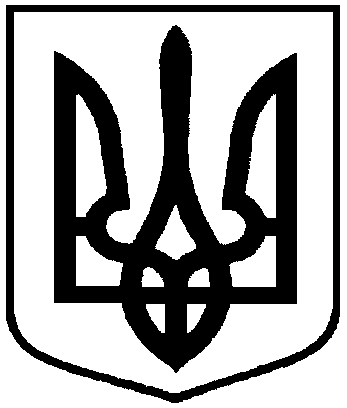 Про відмову в наданні земельної ділянки у власність Самойлову Богдану Володимировичу, розташованої за межами села Зелений Гай Сумського району Сумської області, на території Сумської міської територіальної громади, кадастровий номер 5924781500:06:002:0336, площею   2,0000 га